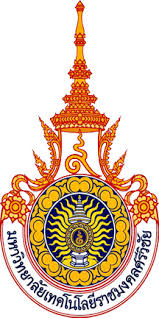 แบบขอเข้าเยี่ยมชมพิพิธภัณฑ์สัตว์น้ำราชมงคลตรังเป็นหมู่คณะหน่วยงาน   ...................................................................................................................................................................................     วันที่............................................................................เรื่อง	ขอเข้าเยี่ยมชมพิพิธภัณฑ์สัตว์น้ำราชมงคลตรังเป็นหมู่คณะ
เรียน	ผู้อำนวยการสถาบันทรัพยากรธรรมชาติและสิ่งแวดล้อม	ด้วย (ชื่อหน่วยงาน).......................................................................................................................................................ที่อยู่...............................................................................................................................................................................................เบอร์โทรศัพท์...........................................ID LINE.......................................................FB.............................................................มีความประสงค์ขอเข้าเยี่ยมชมพิพิธภัณฑ์สัตว์น้ำราชมงคลตรังเป็นหมู่คณะ   จำนวน.............................................................คนในวันที่.......................เดือน.......................................พ.ศ..................................................เวลา.....................................................	จึงเรียนมาเพื่อโปรดทราบลงชื่อ..........................................................(........................................................)ตำแหน่ง............................................................กรุณาส่งแบบฟอร์มมาที่   E-mail : nrei.ticket@gmail.com
ช่องทางการติดต่อ
      - ID LINE : aquarium.trang
      - FB : aquarium.trang
      - website : http//:nrei.rmutsv.ac.th
- เบอร์โทรศัพท์   098-016-1076 สายตรงผู้อำนวยการ 081-892-4186
(เอกสารฉบับจริงนำมายื่นที่เจ้าหน้าที่จำหน่ายบัตรเข้าชมที่ช่องจำหน่ายบัตรในวันที่เข้าเยี่ยมชม)